ДПА-2019 для 9 класу в Україні: обов'язкові предмети, зміни та новиниПісля закінчення дев'ятирічки українським школярам належить перший в їх житті випробування, яке потребує відповідальної і тривалої підготовки. Мова йде про ДПА – підсумкової атестації, яка проходить на загальноукраїнському рівні і є обов'язковою умовою для отримання документів про закінчення середньої школи. Звичайно, даний тип іспиту не так складний, як ЗНО але й він змушує більшу частину учнів нервувати і хвилюватися. 
По-перше, після здачі ДПА можна зрозуміти, чи готовий школяр до випускних іспитів в 11 класі. По-друге, результати ДПА можуть стати підставою для розподілу учнів у профільні класи старшої школи. А-третє — ці іспити є індикатором роботи вчителів. Саме тому, побоюючись поганих результатів, педагоги змушують дев'ятикласників щодня практикуватися у вирішенні квитків та освоєнні нових тим. 
Втім, як показує практика, більшість українських дев'ятикласників здають ДПА цілком непогано. Головне – приділити підготовці хоча б кілька годин на тиждень. Щоб відчути себе впевнено, варто уважно ознайомитися з порядком проведення ДПА і отримати уявлення про те, як буде проходити іспит, за яким принципом виставляються оцінки, і які завдання можна зустріти в квитках. Саме ці аспекти екзаменації для дев'ятикласників у 2019 році ми постараємося викласти в цій статті!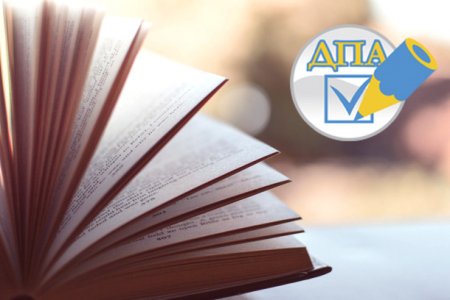 Підготовку до ДПА варто почати задовго до закінчення дев'ятого класу!Яким буде ДПА-2019?
Існує думка, що ДПА в 2019 році доведеться здавати так само, як і ЗНО: в централізованому порядку, затвердженими на рівні Міносвіти України завданнями і квитками. В результаті школяр отримає сертифікат, на підставі якого можна потрапити в профільний клас коледжу або гімназії. 
Також ходять чутки, що без сертифіката загальноукраїнського ДПА з високими відмітками можна буде продовжити навчання в школі з добрим педагогічним складом – нібито учням з низькими балами запропонують вчитися в непрестижних закладах. Поспішаємо порадувати дев'ятикласників і їх батьків – такі нововведення, звичайно, можуть втілитися в життя, але вже точно не в 2019 році. Нові освітні норми стануть можливими лише тоді, коли в дев'ятий клас перейдуть діти, тільки недавно надійшли в школу. 
Їм доведеться здавати іспити після кожної освітньої сходинки абсолютно по-новому – перехід на другу (5-й клас) і третю (10-й клас) шкільну освітню ступінь буде передувати ЗНО, що відкриває двері в престижні профільні школи. Вже в 10-11-х класах учні почнуть проходити спецпредмети, щоб потім приділяти загальноосвітніх дисциплін як можна менше уваги, зосередившись у Вузі на специалитете. У 2019 році готуватися до ДПА можна, орієнтуючись на такий регламент: атестація після дев'ятого класу проходить на базі навчального закладу, в якому навчаються школярі – їхати в централізовані пункти і писати іспит у незнайомих стінах з комісією не доведеться; ДПА проводитиметься в письмовому вигляді відповідно до вимог, сформульованих Міністерством освіти і науки України. Дане відомство регламентує загальний підхід, формат, освітній стандарт і програму. Що стосується наповнення квитків, шкільна комісія розробляє їх самостійно; період екзаменації і конкретні дати для кожного предмета визначає педрада і керівництво школи. Цю інформацію повинні довести до відома учнів до 05.04.2019; на экзаменацию у вигляді обов'язкового ДПА виносяться українська мова та математика; ще один предмет учні повинні здавати за власним вибором – це може бути українська література, зарубіжна література, іспит з англійської, французької, німецької або іспанської мови, історія України та всесвітня історія, правознавство, географія, атестація з біології, інформатики, хімії або фізики; у навчальному закладі, в якому викладаються мова та література представників національних меншин, вони також можуть бути винесені в якості третьої вибіркового іспиту ДПА; оцінка за ДПА впливає на підсумкову оцінку в атестаті школяра – при заповненні документа про середню шкільну освіту вчителя дивляться на річні оцінки та ДПА, так що в якості вибіркового предмета можна взяти той, який потребує виправлення.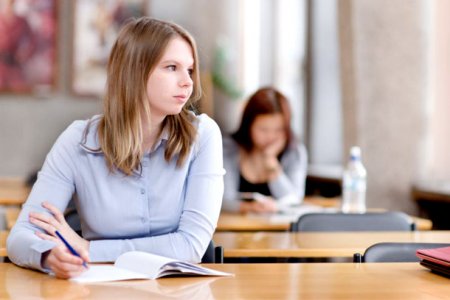 Не лінуйтеся при підготовці до ДПА, і зможете виправити річні оцінкиКого звільнять від іспитів після 9 класу?
Регламент цієї форми атестації припускає, що деякі категорії учнів можуть отримати від неї звільнення. Отже, ДПА не зобов'язані здавати: школярі, які навчаються та проходять лікування в інтернаті, санаторії, профілакторії, реабілітаційному центрі або класі з інклюзивним ухилом. До цієї групи відносяться учні з серйозними порушеннями мови, слуху, зору, з проблемами психічного розвитку або порушеннями функцій руху. Підтвердити статус інваліда слід довідкою з висновками медичної комісії; школярки, які перебувають у відпустці соціального типу (тобто допологову відпустку, а потім відпустку по пологах і догляду за малюком). Підтверджуючим документом є заява від учениці (або її батьків, якщо неповнолітня дівчинка), а також довідка з жіночої консультації; випускники, які беруть участь у змаганнях, змаганнях, зборах, виставках і творчих конкурсах міжнародного рівня. В учня має бути запрошення, в якому прописані ключові дати; учні приймають участь в олімпіаді або науковому конкурсі, який проводиться на міжнародному рівні. Школяр, який задіяний у такому заході, отримує звільнення від атестації олімпіадного предмету; діти, постраждалі від форс-мажорних обставин. Якщо на території було оголошено надзвичайний стан або сталося стихійне лихо, екзаменування скасовується; школярі, які беруть участь у третьому етапі Всеукраїнської Малої академії наук (звільнення від ДПА стосується лише предмета, представленого на конкурсі); випускники з сертифікатом з іноземної мови, виданими відповідно до міжнародних правил. У звичайній школі для звільнення від ДПА з іноземної мови досить сертифіката рівня В1 а школярі, які вивчають мову поглиблено, повинні показати сертифікат рівня В2.Зміст квитків та організація іспиту
Тепер дамо коротку характеристику ДПА з тих предметів, які входять в обов'язкову і вибіркову частину атестації в 2019 році.ДПА з української мови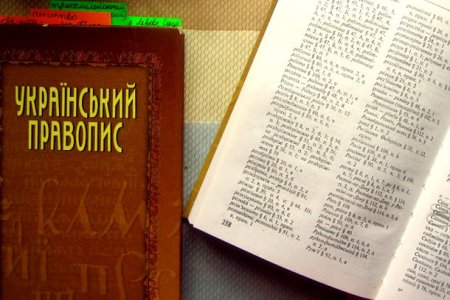 Українська мова — один з двох обов'язкових предметів при здачі ДПА 
Іспит з української мови належить здавати кожному школяреві на території України, який не має офіційного звільнення від атестації. ДПА з української мови проходить у письмовій формі – це диктант, який дозволить комісії перевірити, чи може школяр дотримуватися правил орфографії, пунктуації та граматики, а також оформляти роботу згідно критеріям. Давайте докладніше розглянемо регламент даного мовного ДПА: на диктант і самоперевірку відводиться 1 година; для проведення диктанту вибирається текст з 160-170 слів; перед початком диктанту вчитель зачитує текст цілком і пояснює його зміст та особливості правопис складних слів, а також лексичні моменти, які можуть бути незнайомі учням; диктант проводиться з додержанням усіх правил диктування – кожне нове речення читається повністю, потім повторюється з виділенням частин, а в кінці — ще раз зачитується цілком; вчитель зобов'язаний повідомити учням, коли пропозиція йде з нового абзацу; після закінчення диктанту текст ще раз зачитують в повному обсязі, щоб учні могли перевірити себе і виправити можливі помилки. 

Бали за ДПА виставляються наступним чином: орфографічні та пунктуаційні помилки мають однакову вагу; якщо помилка була допущена декілька разів в одному і тому ж слові, бали віднімаються також, як за одну помилку; якщо учень допускає однотипні помилки в різних словах, то бали віднімаються за кожну з них; якщо учень помилився в написанні слова або знака пунктуації за правилами, що не входять до програми 9-го класу, то помилка не враховується; помилки диктанту слід розрізняти грубі і негрубі (до останніх відносяться правила написання слів-винятків, заміна розділових знаків тощо); помарки і виправлення не вважаються помилками, якщо їх не більше 5 штук; 6 і більше правок означають, що робота отримає на один бал менше. 

Відсутність помилок і виправлень дозволить школяреві отримати 12 балів, наявність однієї негрубої помилки – 11 балів, однієї грубої помилки – 10 балів, за однією грубою і негрубої помилки – 9 балів, не більше трьох помилок – 8 балів, не більше чотирьох – 7 п'ять-шість помилок – 6 від семи до восьми – 5 дев'ять-десять помилок – 4 одинадцять-дванадцять – 3 тринадцять-чотирнадцять – 2 від п'ятнадцяти помилок і більше – 1 бал. Задовільну оцінку (і право вчитися далі) отримують школярі, які допустили не більше 10 помилок.ДПА з української літератури
Регламент проведення ДПА виглядає наступним чином: дев'ятикласники можуть працювати з тестами протягом півтора годин; при розподілі квитків вчителі повинні перевірити, щоб поруч не сиділи хлопці з одним і тим же варіантом роботи; кожен білет містить 25 тестів і завдань затвердженої форми. Так, номери 1-16 – це тести з однією відповіддю, 17-20 – тести відкритої форми, в яких потрібно вписати слово або пропозицію, 17-20 – завдання з двома колонками понять, характеристик або тез, які потрібно зв'язати між собою. Номер 25 – це завдання-твір, що припускає, що учень дасть аргументовану відповідь на поставлене питання, написавши від 100 до 200 слів за заданою темою. При написанні твору слід оформити введення в проблему, описати авторську позицію, викласти свою думку і навести аргументи на його користь.ДПА з іноземної мови
ДПА з англійської, французької, німецької або іспанської мови здається письмово і дозволяє комісії комплексно оцінити рівень оволодіння мовою. Основні вимоги до проведення атестації виглядають так: учні звичайних шкіл працюють з квитками, складність яких відповідає рівню А2+». Спецшколи оцінюють знання учнів за квитками, що відповідає рівню «В1»; квитки складаються з 3-х частин і перевіряють всі види мовних умінь; частина перша — читання. Учням будуть запропоновані публіцистичні тексти, особисті або офіційні листи, оголошення, рекламні повідомлення, розклади транспорту або уроків, меню, рецепти, програми телепередач і замітки в газетах. Глибину розуміння прочитаного перевірять за допомогою тестів, підбору логічних відповідностей, відповідей на поставлені питання або запису слів у вірному порядку; частина друга — мовні навички. Учневі потрібно попрацювати з описом побутових ситуацій, а потім відповісти на тести (вставити відповідне за змістом слово, показавши свої лексичні, граматичні та семантичні навички); частина третя — лист. Основна мета цього блоку полягає у перевірці письмових навичок. Дев'ятикласники повинні написати текст, використовуючи підказки (оголошення, листи, повідомлення, рекламні повідомлення, малюнки, табличну та схематичну інформацію).ДПА з математики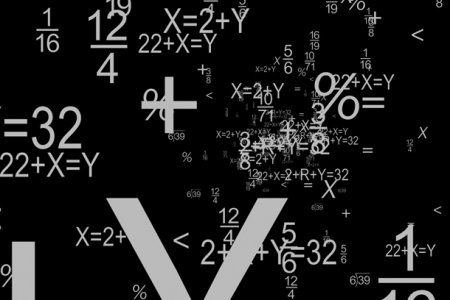 Даний ДПА передбачає різні квитки для звичайних і спец-класів 
ДПА з математики зобов'язані складати всі учні, тому до його проведення висуваються досить жорсткі вимоги: тривалість іспиту становить 2 години і 15 хвилин для школярів, які навчаються в звичайних класах, і 3 години – для хлопців, які освоювали програму в математичній школі або профільному класі; завдань з алгебри в квитку має бути в 2 рази більше, ніж з геометрії; завдання охоплюють шкільну програму з 5 по 9 клас; квитки складаються з декількох частин. Так, для звичайних шкіл у квитку виділені три частини – 10-12 завдань мають форму простого тесту з однією вірною відповіддю, 4-6 завдань є відкритими тестами, для яких потрібно знайти і вписати правильну відповідь, 3-4 завдання – це завдання з алгебри і геометрії, в яких потрібно покроково розписати весь процес рішення. Для спецклассов і шкіл розробляються квитки, доповнена ще однією частиною — Міносвіти України рекомендує педсоставу включати четверту частину з 3-ма завданнями поглибленого курсу математики.ДПА з зарубіжної літератури
Даний ДПА охоплює всі основні художні твори іноземних авторів, які були пройдені учнями у 8 та 9 класах середньої школи. Головні тези, що характеризують цю атестацію, виглядають так: учень має право працювати з квитком на протязі півтора годин; при виконанні завдань школяр повинен показати, що він здатний проводити аналіз художнього тексту, інтерпретувати, пояснювати сюжет, класифікувати літературу за жанрами та пологах, виділяти ідею твору, описувати його стиль і відтворювати художній зміст; у квитках з зарубежке міститься 24 завдання з різними умовами. Так, номери 1-19 – прості тести з однією правильною відповіддю, які найчастіше стосуються біографії літераторів, основних літературних епох, теорії літератури, а також знакових художніх творів і героїв. У завданні №20 потрібно поставити запропоновані елементи в правильному порядку №21-23 — створити взаємозв'язку між колонками, а у №24 — написати твір-роздум на задану тему. При написанні твору школяр повинен призводити обґрунтовані аргументи, глибоко аналізувати текст, демонструвати багату лексику і правильно застосовувати поняття та терміни. Твір має бути написаний літературною мовою, мати чітку структуру у вигляді вступу, основної частини і висновків, бути переконливим і образним. За нього можна отримати цілих 3 бали, так що варто заздалегідь відточити навички написання творів. Помилки в завданні №24 не враховуються, але якщо їх дуже багато, вчитель може зняти за це півбала.ДПА з правознавства
Письмовий тест покаже, наскільки глибоко школярі засвоїли правові знання, вміють вони застосовувати юридичну логіку, а також можуть орієнтуватися в явищах і процесах, що виникають у правовому полі України. Фахівці з Міністерства освіти та науки рекомендують вчителям-предметникам складати завдання так, щоб з ними можна було впоратися за півтори години, вони були різноманітними і мали наступну форму: тестову (з вибором однієї або кількох відповідей). Ці завдання перевіряють знання категоріального апарату, правових явищ, хронологічних і логічних етапів у розвитку правової сфери України; завдань на співвідношення та взаємозв'язку – в таких завданнях потрібно встановити зв'язку між термінами та визначеннями, назвами явищ (процесів) та описів до них; завдань на визначення термінів і підкріпленням свого вибору – учні повинні вказати, який юридичний термін мається на увазі, а потім привести до нього приклад на підставі реальних нормативно-правових документів; завдань на знаходження відмінностей – школярі повинні провести порівняння явищ і процесів у галузі права; завдань на створення логічних ланцюгів; завдань, в яких потрібно шукати помилки в текстах; аналітичні завдання, в яких потрібно прочитати уривок правового документа, зрозуміти, які правовідносини їм встановлені, а потім відповісти на питання; аналітичні завдання з питаннями, відповіді на які лежать у різних галузях сучасного права.ДПА з історії України та всесвітньої історії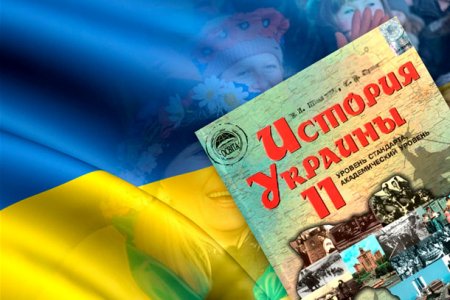 ДПА перевірить, орієнтуються чи дев'ятикласники в історії рідної країни 
Даний ДПА оцінить, наскільки добре дев'ятикласник запам'ятав терміни, визначення, факти, події, дати, відомості з біографії і хронологічні послідовності, викладені у курсі шкільної історії. Звичайно, просто запам'ятати всю цю інформацію мало — потрібно буде показати, що ви розумієте причинно-наслідкові взаємозв'язки між різними подіями з історії світу та України, усвідомлюєте їх наслідки і підґрунтя, а також вмієте працювати з картами, схематичними та фотографічними джерелами даних. 


Міністерство освіти рекомендує робити квитки, у яких міститься 22 завдання. У номерах із 1 по 16 повинні бути прості тести з однією правильною відповіддю. 17-18 – завдання на вибір логічних відповідностей, завдання 19 і 20 потрібно скласти хронологічну послідовність, а в номерах 21 і 22 учень зіткнеться з тестами, які передбачають кілька правильних відповідей.ДПА з географії
Підсумковий іспит з цього предмету є комплексним — дев'ятикласники мають не тільки показати знання теорії, але і продемонструвати практичні навички, попрацювавши з картами, схемами, графіками і таблицями, а також вирішивши географічні задачі. Для учнів з спец-класів на іспит відводиться дві години, а школярі із звичайних навчальних закладів будуть працювати з квитком півтори години. Для непрофільних класів фахівці з освітнього відомства радять включати в квиток 15 завдань такого характеру: прості тести з вибором однієї правильної відповіді, що перевіряють знання понятійного апарату і вміння працювати з джерелами географічних відомостей (10 завдань); завдання з встановленням взаємозв'язків між термінами і процесами або явищами (3 завдання); тести з множинним вибором вірних відповідей (2 завдання); завдання зі схемами, малюнками, таблицями та діаграмами, в якій потрібно розрахувати задану величину (1 завдання); завдання, що передбачає відповідь на поставлене запитання, порівняння типових характеристик, виявлення позитивних і негативних особливостей географічного положення, економічних особливостей і природних умов (2 завдання); завдання з математичними розрахунками на отримання географічних одиниць (2 завдання); заповнення контурної карти або для створення легенди карти ( завдання). 

Для спецклассов в квиток водять ще два завдання – одну розрахункову задачу і одне завдання з творчої складової.ДПА з біології
ДПА з даного предмету включає теми, які були пройдені школярами в програмі 7-9 класу. Відповідно, квитки охоплюють біологічну будову і поведінку людини (Міносвіти радить виділяти під ці питання 70% обсягу квитка), а також теми, що стосуються грибів і лишайників, рослинного і тваринного світу, бактерій та інших організмів (такі питання становлять ще 30% від обсягу квитка). Успішна здача іспиту залежить від того, наскільки школяр добре освоїв наступні теми: роль біології у реальному світі (учень повинен не просто знати визначення, але і застосовувати отримані знання на практиці); методики, за допомогою яких проводиться вивчення організмів та об'єктів у біології; основні класифікаційні ознаки організмів; способи практичного використання для забезпечення життєдіяльності людини рослин і тварин, грибів та бактерій; взаємодії різних видів між собою; особливості будови клітинного матеріалу і організмів в цілому; профілактика, попередження захворювань і надання першої медичної допомоги в побутових ситуаціях. 

Складність квитка забезпечується різноманітністю не тільки часом, але і форм завдань: 75% завдань — відкриті та закриті тести. Тут все просто — потрібно вибрати одну або декілька вірних літер у переліку відповідей, встановити відповідності або вписати терміни; 25% завдань припускають роботу з великими масивами статистичного матеріалу у вигляді діаграм, графіків і таблиць. Підсумком має стати виявлення причинно-наслідкових зв'язків, узагальнення висновків і аргументація на користь своєї точки зору.ДПА з хімії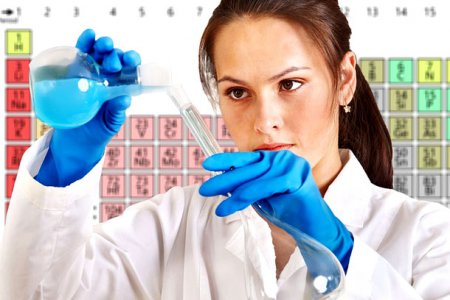 Даний ДПА охопить шкільний курс хімії з сьомого по дев'ятий класи 
Об'ємний ДПА, в якому представники Міносвіти та науки рекомендують дотримуватися таку структуру: теми з програми 7-го класу (понятійний апарат хімії, властивості простих речовин, металів і неметалів) — 15% завдань у квитку; теми з шкільного курсу хімії за 8-й клас (підходи до кількісного виміру речовин, проведення хімічних розрахунків з використанням основних формул, класифікація неорганічних сполук, властивості періодичної системи, будова атома і речовини, хімічні зв'язки) – 45% завдань; теми з програми за 9-й клас (розділи, присвячені розчинів, реакцій і сполук органічної хімії) – 40% завдань. 

Варіативність атестаційного контролю забезпечить різноманітність завдань – учні будуть мати справу з тестами, відтворювати зв'язку між неорганічними сполуками, записувати реакції електронного балансу, іонного обміну та окисно-відновного характеру. При роботі з квитком дозволено використовувати калькулятор, таблицю Менделєєва, ряд активності металів, таблиці з інформацією про розчинність кислот, солей, основ і гідроксидів.ДПА з фізики
Даний ДПА зазвичай складають учні, які добре орієнтуються в понятійному апараті фізики, її законах, явищах і процесах, вміють вирішувати завдання і застосовувати отримані знання на практиці. Складність квитка з фізики пояснюється розрахунковими завданнями. Тут мало знайти і записати правильну відповідь – для отримання максимального кількості балів школяр повинен: записати умову задачі, застосовуючи правила скороченою записи; вірно перекласти фізичні величини до одиниці, прийняті Міжнародною метричною системою; дотримати логіку послідовного застосування формул; вивести загальну формулу для завдання; пояснити хід рішення; проаналізувати, інтерпретувати і перевірити адекватність отриманого в ході розрахунків результату; правильно записати висновок і повну відповідь. 

Якщо ДПА проводиться для профільного класу, то його доповнюють завданнями підвищеної складності. Для звичайних школярів квиток включають приблизно однакову кількість простих тестів, завдань з виборів логічних пар, завдань на застосування законів фізики, а також завдань на зчитування даних за ілюстраціями. Спростити життя на іспиті допомагає тільки калькулятор – інші предмети та матеріали є забороненими.ДПА з інформатики
Атестація з цього предмета перевірить не тільки теоретичний багаж дев'ятикласників, але і їх навички практичної роботи на комп'ютері. Білет складається з трьох частин: частина №1 — Міносвіти рекомендує включати в неї від 12 до 14 тестів з одним або декількома правильними відповідями, а також завдання на створення логічних пар і відповідностей; частина №2 – одна завдання, відповіддю на яку є побудований алгоритм, оформлений у вигляді блок-схеми; частина №3 – дві практичні завдання, які передбачають написання невеликих програм.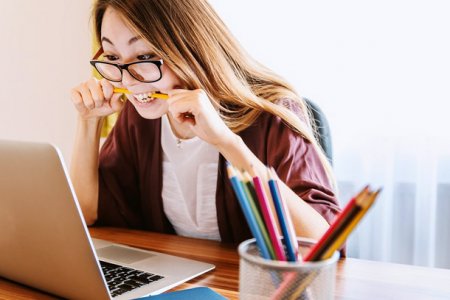 ДПА включає 2 завдання, які школяр буде виконувати на комп'ютеріДПА з мови і літератури національних меншин
Деякі члени уряду пропонують скасувати цей вид ДПА. Однозначне рішення з даного питання ще не прийнято, але учням 2019 року випуску потрібно уважно відстежувати новини — можливо, вони вже не зможуть записатися на цей іспит. Поки що найпоширенішими мовами нацменшин в Україні є болгарська, молдавська, румунська, польська та угорська. Якщо практика ДПА з мов та літератури нацменшин залишиться в силі, школярів чекають іспити такого типу: у формі диктанту – для нього вибирається фрагмент тексту, що відображає проблеми національної естетики чи етики, що оповідає про знакових особистостей, традиції, звичаї та історичному минулому певного народу. Текст диктанту складається з 120-130 слів, а на його написання виділяють 1 годину; у формі переказу сучасного публіцистичного тексту, науково-популярної статті або класичного твору знаменитого автора. Для переказу використовується фрагмент об'ємом 210-240 слів. У процесі роботи учням потрібно показати, що вони знають правила орфографії, вміють розставляти розділові знаки і можуть дотримуватися логіку переказу. Ця робота складніше диктанту, тому на неї виділяється півтора години; у формі тестів на розпізнавання, групування і класифікацію мовних одиниць, розуміння їх сенсу, трансформацію речень і слів у правильну форму. Тести можуть бути як простими (з вибором однієї-трьох вірних відповідей), так і складними (формування логічних пар, відповіді на питання по тексту, заповнення пропущених місць). На таку форму ДПА також відводиться півтори години. 

Друга частина іспиту – перевірка знань з літератури, — може бути представлена в декількох формах (на вибір педагогічного складу навчального закладу): твір, оформлене у вигляді статті чи рецензії до відомим твором, написаним мовою нацменшини; тестовий контроль з одним або кількома вірними відповідями, або записом короткої відповіді. Тести можуть стосуватися біографії письменників і громадських діячів, життєписи історичних постатей, характеристики культурних епох, стилів і художніх напрямків. У кількох завданнях потрібно дати розгорнуту відповідь.